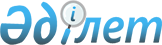 Об утверждении натуральных норм обеспечения государственных судебных исполнителей форменной одеждой (без погон)
					
			Утративший силу
			
			
		
					Постановление Правительства Республики Казахстан от 25 апреля 2014 года № 402. Утратило силу постановлением Правительства Республики Казахстан от 2 апреля 2015 года № 180

      Сноска. Утратило силу постановлением Правительства РК от 02.04.2015 № 180.      В соответствии с пунктом 4 статьи 131 Закона Республики Казахстан от 2 апреля 2010 года «Об исполнительном производстве и статусе судебных исполнителей» Правительство Республики Казахстан ПОСТАНОВЛЯЕТ:



      1. Утвердить прилагаемые натуральные нормы обеспечения государственных судебных исполнителей форменной одеждой (без погон).



      2. Настоящее постановление вводится в действие со дня его подписания.      Премьер-Министр

      Республики Казахстан                       К. Масимов

Утверждены           

постановлением Правительства

Республики Казахстан     

от 25 апреля 2014 года № 402

                        Натуральные нормы

                  обеспечения государственных судебных

                исполнителей форменной одеждой (без погон)
					© 2012. РГП на ПХВ «Институт законодательства и правовой информации Республики Казахстан» Министерства юстиции Республики Казахстан
				№

п/пНаименование предметовКоличество

предметов

(штук)

на 1 человекаСрок ношения

1 предмета

(лет)1234Мужская форменная одеждаМужская форменная одеждаМужская форменная одеждаМужская форменная одежда1.Фуражка темно-синего цвета152.Шапка-ушанка из цигейки светло серого цвета133.Куртка утепленная, темно-синего цвета134.Куртка повседневная, темно- синего цвета135.Китель темно-синего цвета12,56.Галстук темно-синего цвета147.Жилет синего цвета со светоотражающими лентами 138.Брюки на выпуск полушерстяные темно-синего цвета229.Рубашка хлопчатобумажная с длинными рукавами голубого цвета2110.Рубашка хлопчатобумажная с коротким рукавом голубого цвета2111.Перчатки полушерстяные черного цвета1112.Кашне шерстяное серого цвета13Отдельные предметы форменной одеждыОтдельные предметы форменной одеждыОтдельные предметы форменной одеждыОтдельные предметы форменной одежды13.Шеврон2бессрочный14.Кокарда2бессрочный15.Жетон1бессрочный 16.Эмблема2бессрочныйОбувьОбувьОбувьОбувь17.Туфли кожаные, черного цвета1118.Сапоги зимние кожаные, с короткими голенищами черного цвета с мехом14Женская форменная одеждаЖенская форменная одеждаЖенская форменная одеждаЖенская форменная одежда19.Пилотка полушерстяная темно-синего цвета1520.Шапка-ушанка из цигейки светло серого цвета1321.Берет шерстяной, темно-синего цвета1522.Китель темно-синего цвета12,523.Галстук темно-синего цвета1424.Жилет синего цвета со светоотражающими лентами 1325.Куртка утепленная темно-синего цвета1326.Куртка повседневная, темно- синего цвета1327.Юбка полушерстяная темно-синего цвета2228.Брюки на выпуск полушерстяные темно-синего цвета2229.Рубашка хлопчатобумажная с длинными

рукавами голубого цвета2130.Рубашка хлопчатобумажная с короткими

рукавами голубого цвета2131.Перчатки полушерстяные черного цвета1132.Кашне шерстяное серого цвета13Отдельные предметы форменной одеждыОтдельные предметы форменной одеждыОтдельные предметы форменной одеждыОтдельные предметы форменной одежды33.Шеврон2бессрочный 34.Кокарда2бессрочный35.Жетон1бессрочный 36.Эмблема2бессрочныйОбувьОбувьОбувьОбувь37.Туфли кожаные на невысоких каблуках, черного цвета1138.Сапоги зимние кожаные, с высокими голенищами черного цвета с мехом14